YENİ FOÇA YAT LİMANI ALTYAPI İNŞAATI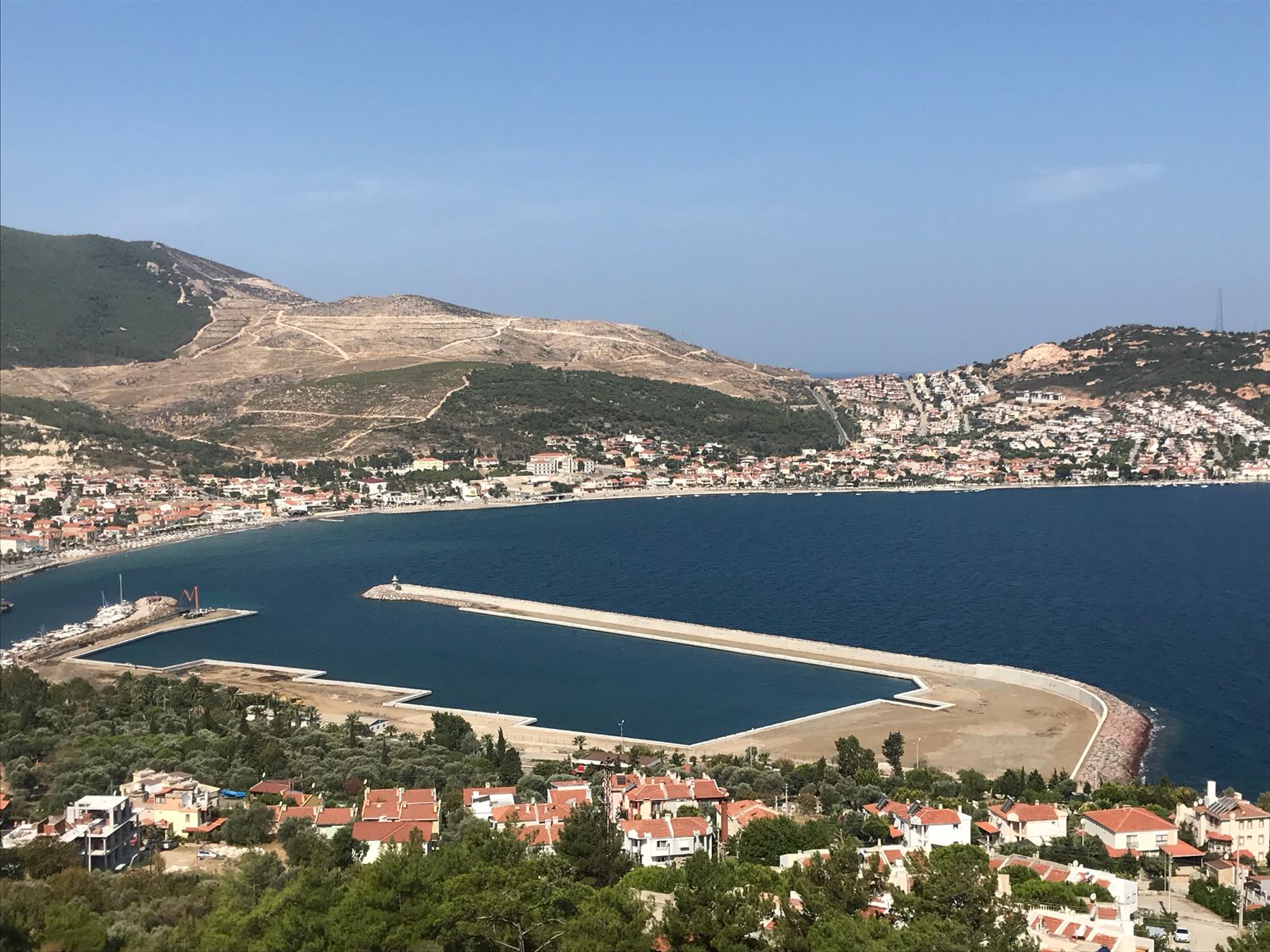 Proje Bedeli            	: 17.231.000TLBaşlangıç - Bitiş 	: 19/08/2016 –27/10/2018Kapasite		: 230 yat 490 m ana, 150 m tali dalgakıran,176 m ve (-3 m)lik rıhtım,88 m (-4 m)lik rıhtım,271 m (-5 m)lik rıhtım,50 m (-4 m)lik akaryakıt rıhtımı,